EL SHADDAI – LE TOUT PUISSANT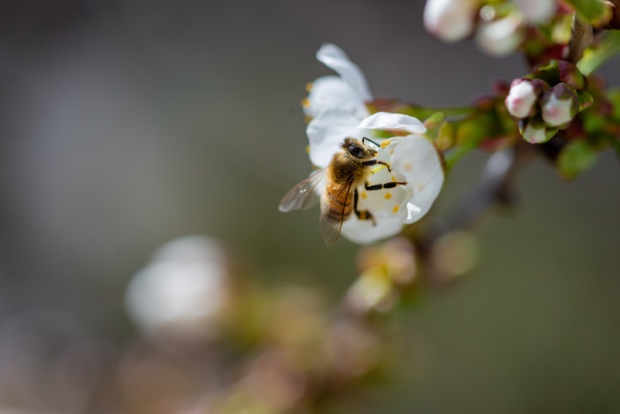 LOUANGE:GEN. 17 : 1a ; 1. CHRON. 19 : 11-13CONFESSION DES PECHES:HEBR. 1 : 2-3RECONNAISSANCE:EPH. 1 : 19-23Notes personnelles:INTERCESSION:GEN. 17 : 1a ; 2. COR. 12 :9Notes personnelles: